Publicado en Barcelona el 17/11/2023 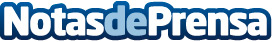 El Instituto San Qiang: la excelencia en formación de acupuntura en BarcelonaLa acupuntura es una especialidad de la medicina tradicional china que ha ganado reconocimiento y aceptación en todo el mundo debido a sus efectos positivos en la salud y el bienestar. En Barcelona, el Instituto San Qiang, se ha destacado como un referente en la formación de acupuntura, ofreciendo un curso integral que abarca desde la acupuntura clásica hasta los estudios en fisiología y anatomía modernas, pasando por una sólida formación en diagnóstico y prácticas con pacientesDatos de contacto:Xavier JordàInstituto San Qiang696 44 16 55Nota de prensa publicada en: https://www.notasdeprensa.es/el-instituto-san-qiang-la-excelencia-en Categorias: Medicina alternativa Cursos Otras ciencias Bienestar http://www.notasdeprensa.es